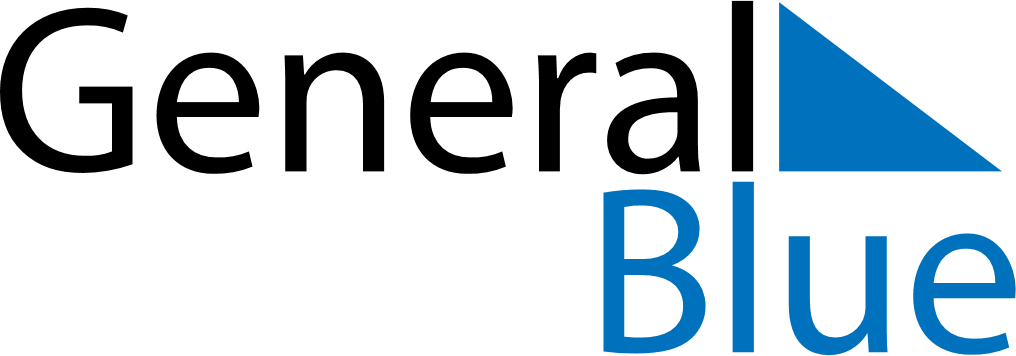 June 2024June 2024June 2024June 2024June 2024June 2024June 2024Goondiwindi, Queensland, AustraliaGoondiwindi, Queensland, AustraliaGoondiwindi, Queensland, AustraliaGoondiwindi, Queensland, AustraliaGoondiwindi, Queensland, AustraliaGoondiwindi, Queensland, AustraliaGoondiwindi, Queensland, AustraliaSundayMondayMondayTuesdayWednesdayThursdayFridaySaturday1Sunrise: 6:43 AMSunset: 5:09 PMDaylight: 10 hours and 26 minutes.23345678Sunrise: 6:43 AMSunset: 5:09 PMDaylight: 10 hours and 25 minutes.Sunrise: 6:44 AMSunset: 5:09 PMDaylight: 10 hours and 25 minutes.Sunrise: 6:44 AMSunset: 5:09 PMDaylight: 10 hours and 25 minutes.Sunrise: 6:44 AMSunset: 5:09 PMDaylight: 10 hours and 24 minutes.Sunrise: 6:45 AMSunset: 5:09 PMDaylight: 10 hours and 23 minutes.Sunrise: 6:45 AMSunset: 5:09 PMDaylight: 10 hours and 23 minutes.Sunrise: 6:46 AMSunset: 5:09 PMDaylight: 10 hours and 22 minutes.Sunrise: 6:46 AMSunset: 5:09 PMDaylight: 10 hours and 22 minutes.910101112131415Sunrise: 6:47 AMSunset: 5:08 PMDaylight: 10 hours and 21 minutes.Sunrise: 6:47 AMSunset: 5:08 PMDaylight: 10 hours and 21 minutes.Sunrise: 6:47 AMSunset: 5:08 PMDaylight: 10 hours and 21 minutes.Sunrise: 6:47 AMSunset: 5:09 PMDaylight: 10 hours and 21 minutes.Sunrise: 6:48 AMSunset: 5:09 PMDaylight: 10 hours and 20 minutes.Sunrise: 6:48 AMSunset: 5:09 PMDaylight: 10 hours and 20 minutes.Sunrise: 6:48 AMSunset: 5:09 PMDaylight: 10 hours and 20 minutes.Sunrise: 6:49 AMSunset: 5:09 PMDaylight: 10 hours and 19 minutes.1617171819202122Sunrise: 6:49 AMSunset: 5:09 PMDaylight: 10 hours and 19 minutes.Sunrise: 6:49 AMSunset: 5:09 PMDaylight: 10 hours and 19 minutes.Sunrise: 6:49 AMSunset: 5:09 PMDaylight: 10 hours and 19 minutes.Sunrise: 6:50 AMSunset: 5:09 PMDaylight: 10 hours and 19 minutes.Sunrise: 6:50 AMSunset: 5:09 PMDaylight: 10 hours and 19 minutes.Sunrise: 6:50 AMSunset: 5:10 PMDaylight: 10 hours and 19 minutes.Sunrise: 6:50 AMSunset: 5:10 PMDaylight: 10 hours and 19 minutes.Sunrise: 6:51 AMSunset: 5:10 PMDaylight: 10 hours and 19 minutes.2324242526272829Sunrise: 6:51 AMSunset: 5:10 PMDaylight: 10 hours and 19 minutes.Sunrise: 6:51 AMSunset: 5:11 PMDaylight: 10 hours and 19 minutes.Sunrise: 6:51 AMSunset: 5:11 PMDaylight: 10 hours and 19 minutes.Sunrise: 6:51 AMSunset: 5:11 PMDaylight: 10 hours and 19 minutes.Sunrise: 6:51 AMSunset: 5:11 PMDaylight: 10 hours and 19 minutes.Sunrise: 6:51 AMSunset: 5:11 PMDaylight: 10 hours and 20 minutes.Sunrise: 6:51 AMSunset: 5:12 PMDaylight: 10 hours and 20 minutes.Sunrise: 6:52 AMSunset: 5:12 PMDaylight: 10 hours and 20 minutes.30Sunrise: 6:52 AMSunset: 5:12 PMDaylight: 10 hours and 20 minutes.